П О С Т А Н О В Л Е Н И Е	В соответствии с Решением Городской Думы Петропавловск-Камчатского городского округа от 31.10.2013 № 145-нд «О наградах и почетных званиях Петропавловск-Камчатского городского округа»,     Постановлением Главы Петропавловск-Камчатского городского округа от 31.10.2013 № 165 «О представительских расходах и расходах, связанных с приобретением подарочной и сувенирной продукции в Городской Думе Петропавловск-Камчатского городского округа»,     ПОСТАНОВЛЯЮ:за добросовестный труд в системе образования, высокий уровень профессионализма, личный вклад в организацию и совершенствование образовательного процесса и в связи с 30-летним юбилеем МБОУ «Средняя общеобразовательная школа № 34 с углубленным изучением отдельных предметов» Петропавловск-Камчатского городского округа:Наградить Почетной грамотой Главы Петропавловск-Камчатского городского округа (в рамке) и вручить цветы сотрудникам муниципального бюджетного образовательного учреждения «Средняя общеобразовательная школа № 34 с углубленным изучением отдельных предметов» Петропавловск-Камчатского городского округа:Объявить Благодарность Главы Петропавловск-Камчатского городского округа (в рамке) и вручить цветы сотрудникам  муниципального бюджетного образовательного учреждения «Средняя общеобразовательная школа № 34 с углубленным изучением отдельных предметов» Петропавловск-Камчатского городского округа:ГлаваПетропавловск-Камчатскогогородского округа                                                                           К.Г. Слыщенко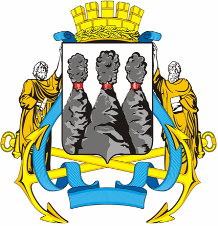 ГЛАВАПЕТРОПАВЛОВСК-КАМЧАТСКОГОГОРОДСКОГО ОКРУГА« 06 » октября 2014 г. № 132О награждении сотрудников   муниципального бюджетного образовательного учреждения «Средняя общеобразовательная школа № 34 с углубленным изучением отдельных предметов» Петропавловск-Камчатского городского округаАвдеевой Юлии Евгеньевне- учителю начальных классов;Балк Людмиле Николаевне- учителю английского языка;Барковой Наталье Васильевне- учителю начальных классов;Воробьевой Виктории Владимировне- учителю истории;Гмыриной Алёне Петровне- учителю начальных классов;Дутовой Елене Эдуардовне- учителю обслуживающего труда;Золотовой Елене Евгеньевне- учителю начальных классов;Курбатовой Валерии Николаевне- педагогу-организатору;Мордиковой Елене Викторовне- учителю начальных классов;Писаревой Елене Вячеславовне- преподавателю-организатору ОБЖ;Шеркешбаевой Мирославе Салимгиреевне- учителю географии.Вишневской Олесе Станиславовне- учителю биологии;Луковкиной Виктории Николаевне- учителю физической культуры;Михайлович Елене Владимировне- педагогу-психологу; Семеняка Екатерине Фаатовне- заместителю директора по учебно-воспитательной работе, учитель английского языка;Соколовой Дарье Игоревне- учителю русского языка и литературы;Флетчер Юлии Михайловне- учителю английского языка;Шумейко Евгению Александровичу- учителю физической культуры.